Biography	Mr. Abdul Habib Zadran has a decade of rich experience working with corporate and the Publicsectors. He has a master’s degree in Finance and has been serving in several high ranked positions for the Government of Afghanistan, international donor agencies, and the private sector. 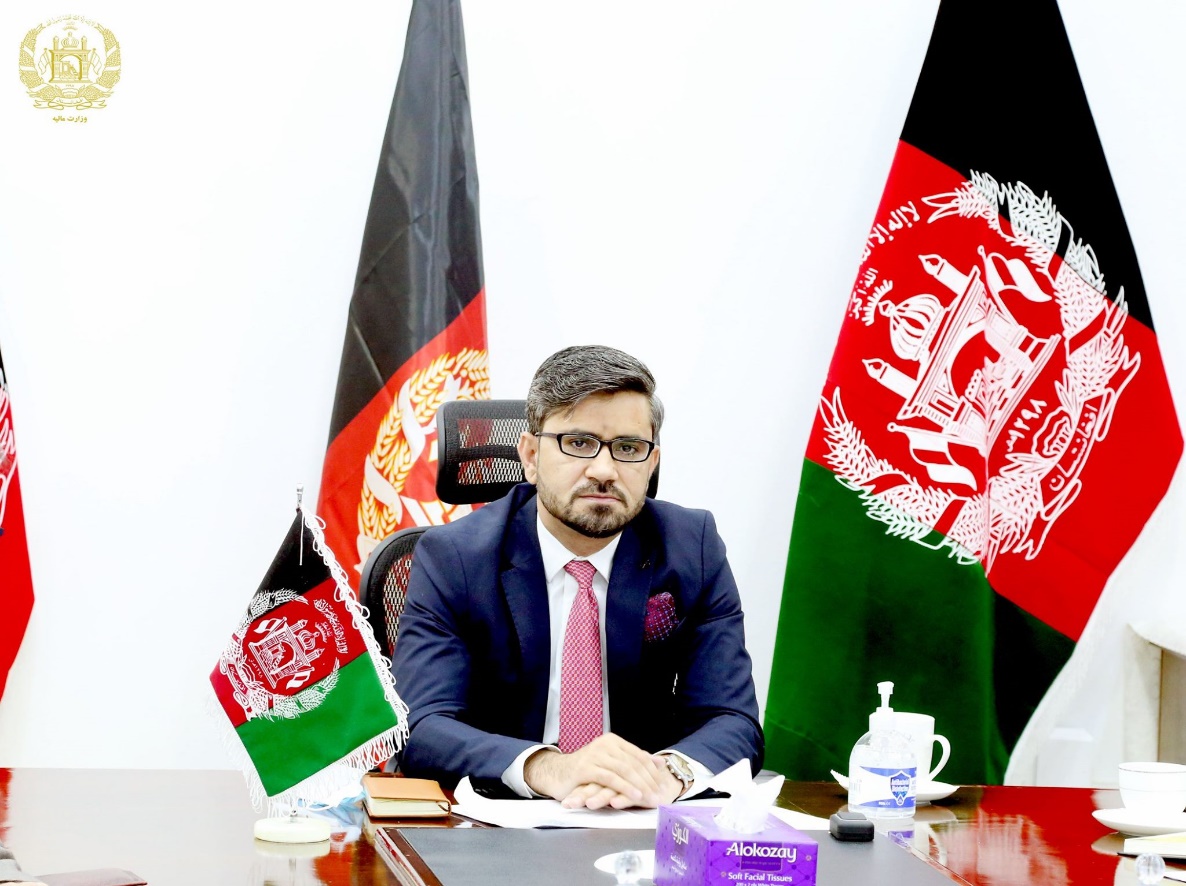 Appointed as the Deputy Minister for Finance inDecember 2019, Mr. Zadranhasintroduced a series of reform agendas in the Public Financial Management and Macroeconomic sectors. Before that, he was working as the Deputy Minister for Administration, where he has successfully transformed the Finance, Human Resources, Procurement, and Services directorates into well-functioning and efficient entities.In his career span working with the Ministry of Finance, he has worked as the Director-General of Afghanistan Revenue Department (ARD), Director of the Large Taxpayers Office (LTO), andsenior advisorto the Directorate General of National Budget. During his career, he has also worked with Siemens International as a Business Administrator for Siemens Afghanistan, as the Chief of Staff, Director of Finance and Procurement, and the Chief Financial Officer for the Independent Board of Kabul New City, and as the Lead Advisor of Japan International Cooperation Agency (JICA).